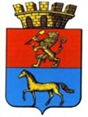 КОНТРОЛЬНО-СЧЕТНАЯ ПАЛАТА ГОРОДА МИНУСИНСКАОТЧЕТо деятельности Контрольно-счетной палаты города Минусинска за 2020 годОтчет о деятельности Контрольно-счетной палаты города Минусинска (далее – Отчет) подготовлен в соответствии со статьей 19 Федерального закона от 07.02.2011 № 6-ФЗ «Об общих принципах организации и деятельности контрольно-счетных органов субъектов Российской Федерации и муниципальных образований», статьи 19 Положения о Контрольно-счетной палате города Минусинска, утвержденного решением Минусинского городского Совета депутатов от 19.11.2020 № 35-204р «Об утверждении Положения о Контрольно-счетной палате города Минусинска».Внешний муниципальный финансовый контроль осуществлялся Контрольно-счетной палатой города Минусинска в форме контрольных и экспертно-аналитических мероприятий в соответствии с утвержденным планом работы на 2020 год.План работы Контрольно-счетной палаты на 2020 год был сформирован в соответствии с полномочиями контрольно-счетного органа, установленными Бюджетным кодексом Российской Федерации, Федеральным законом от 07.02.2011 № 6-ФЗ «Об общих принципах организации и деятельности контрольно-счетных органов субъектов Российской Федерации и муниципальных образований», Положением о Контрольно-счетной палате города Минусинска, с учетом предложений Главы города Минусинска, поручений депутатов городского Совета.В Отчете отражена информация о деятельности Контрольно-счетной палаты города Минусинска (далее – Контрольно-счетная палата, контрольно-счетный орган) по выполнению возложенных задач и реализации полномочий, определенных действующим законодательством.Осуществляя свои полномочия в области внешнего муниципального финансового контроля, Контрольно-счетная палата основывалась на принципах законности, объективности, эффективности, независимости и гласности.В целях обеспечения единого подхода к оценке нарушений и недостатков классификация нарушений в отчетном году Контрольно-счетной палатой осуществлялась в соответствии с Классификатором нарушений, выявляемых в ходе внешнего государственного аудита, одобренным Счетной палатой Российской Федерации.С целью реализации принципа гласности по завершении контрольных и экспертно-аналитических мероприятий подготавливалась и направлялась в Минусинский городской Совет депутатов, Главе города Минусинска соответствующая информация.Основные итоги деятельности в отчетном периодеВ рамках закрепленных полномочий в отчетном периоде Контрольно-счетной палатой проведено 2 контрольных и 4 экспертно-аналитических мероприятий, 9 мероприятий по внешней проверке годовой бюджетной отчетности главных администраторов бюджетных средств (далее – ГАБС), проведено 24 экспертизы нормативных правовых актов органов местного самоуправления (Приложение 1)За 2020 год контрольными мероприятиями охвачено 6 объектов, из них 1 орган местного самоуправления, 5 муниципальных учреждений.В рамках 1 контрольного мероприятия осуществлен аудит в сфере закупок для муниципальных нужд по четырем образовательным учреждениям.В рамках 4 экспертно-аналитических мероприятий осуществлена оценка соблюдения установленного порядка управления и распоряжения недвижимым имуществом, находящимся в муниципальной собственности, проведен анализ фонда оплаты труда административно-управленческого персонала общеобразовательных учреждений, анализ эффективности деятельности муниципальных бюджетных учреждений спорта, проведена экспертиза отчета об исполнении городского бюджета за 2019 год.Общий объем проверенных в ходе контрольной и экспертно-аналитической деятельности финансовых средств и имущества составил 1 946 525,05 тыс. рублей.По результатам контрольной и экспертно-аналитической деятельности за 2020 год Контрольно-счетной палатой выявлено 144 случая нарушений.Выявленный объем нарушений составил 11 094,40 тыс. рублей, в том числе:нарушения в сфере закупок 10 344,03 тыс. рублей, прочие нарушения 750,37 тыс. рублей. За 2020 год Контрольно-счетной палатой предложено к устранению 0,03 тыс. рублей. Нарушение устранено.К дисциплинарной ответственности по итогам проведенных мероприятий Контрольно-счетной палатой работодателями привлечено 4 человека.В соответствии с полномочиями, установленными Бюджетным кодексом, Положением о контрольно-счетной палате города Минусинска за 2020 год должностными лицами Контрольно-счетной палаты внесено 1 представление.В отчетном периоде в органы прокуратуры направлены материалы по результатам 2-х мероприятий. Контрольная деятельностьВ 2020 году Контрольно-счетной палатой проведено 2 тематических контрольных мероприятия. Объем средств, подлежащих проверке, составил 164 250,43 тыс. рублей.В ходе контрольных мероприятий выявлено нарушений на сумму 10 344,03 тыс. рублей в сфере закупок.Установлено 123 количественных нарушения, в том числе 107 нарушений в сфере закупок.Основные нарушения, выявленные Контрольно-счетной палатой в 2020 году в разрезе контрольных мероприятий, приведены в приложении 2.Как и в предыдущих отчетных периодах, одним из направлений деятельности Контрольно-счетной палаты в 2020 году являлся контроль в сфере закупок.Вопросы аудита в сфере закупок рассматривались в рамках проведения 2 контрольных мероприятий Аудит закупок образовательных учреждений города Минусинска (МОБУ «СОШ № 16», МОБУ «Русская школа», МКОУ «О(С)ОШ № 14, МДОУ детский сад № 2 «Метелица» комбинированного вида») и Проверка эффективности расходования бюджетных средств, направленных на реализацию мероприятий муниципальной программы «Формирование современной городской среды» на 2018-2024 годы в рамках национального проекта «Жилье и городская среда» (совместное с Минусинской межрайонной прокуратурой).В результате проведенных мероприятий выявлены недостатки и нарушения: на стадии планирования, при заключении контрактов, их исполнении, а также при обосновании начальной (максимальной) цены контракта (далее – НМЦК), цены контракта (статьи 16, 18, 34, 93, 94 и 103 закона о контрактной системе);неприменение мер к поставщику (подрядчику, исполнителю) в случае просрочки исполнения поставщиком (подрядчиком, исполнителем) обязательств (часть 6 статьи 34 закона о контрактной системе);несоблюдение принципа обеспечения конкуренции, признаки «дробления закупок» (статья 8 закона о контрактной системе).По итогам аудита закупок 4 должностных лица привлечены к дисциплинарной ответственности.Основными причинами отклонений, нарушений и недостатков, выявленных в ходе мероприятий в рамках аудита в сфере закупок, как и в предыдущие отчетные периоды, стали: недостаточный уровень профессиональной подготовки должностных лиц, ответственных за осуществление закупок, недостаточный уровень исполнительской дисциплины. Вместе с тем, выявленный характер нарушений свидетельствует о недостаточном ведомственном контроле со стороны органов, осуществляющих функции и полномочия учредителя в отношении подведомственных им учреждений.Факты нарушения закона о контрактной системе, выявленные в ходе контрольных мероприятий, в соответствии с требованиями Федерального закона
№ 6-ФЗ «Об общих принципах организации и деятельности контрольно-счетных органов субъектов Российской Федерации и муниципальных образований» направлены в Минусинскую межрайонную прокуратуру.По мероприятию Аудит закупок образовательных учреждений города Минусинска (МОБУ «СОШ № 16», МОБУ «Русская школа», МКОУ «О(С)ОШ № 14, МДОУ детский сад № 2 «Метелица» комбинированного вида») установлены нарушения при осуществлении муниципальных закупок на сумму 10 344 тыс. рублей. По тексту отчета используются следующие сокращения: муниципальное дошкольное образовательное бюджетное учреждение «Детский сад № 2 «Метелица» комбинированного вида» – МДОБУ «Детский сад № 2»; муниципальное казенное общеобразовательное учреждение «Открытая (сменная) общеобразовательная школа № 14» – МКОУ «О(С)ОШ № 14»; муниципальное общеобразовательное бюджетное учреждение «Средняя общеобразовательная школа № 6 «Русская школа» – МОБУ «СОШ № 6»; муниципальное общеобразовательное бюджетное учреждение «Средняя общеобразовательная школа № 16» – МОБУ «СОШ № 16».Общий объем закупок, осуществленный объектами проверки, составил 33 640,63 тыс. рублей.Доля закупок, осуществленных конкурентным способом определения поставщиков, составила 17%. Экономия по результатам закупок конкурентным способом составила 1 612,84 тыс. рублей, или22,4 % от начальной максимальной цены контракта. Процент экономии от совокупного годового объема закупок в проверяемом периоде составил 4,8%. ПО результатам анализа представленной информации об объемах закупок МКОУ «О(С)ОШ № 14, МОБУ «СОШ № 6, МДОБУ «Детский сад № 2» выявлены несоответствия объемов закупок, указанных учреждениями в реестрах контрактов, с фактически осуществленными объемами закупок. МОБУ «СОШ № 16» реестр контрактов в 2019 году не велся и к проверке не представлен. Таким образом, управление образования администрации города Минусинска (далее – Управление образования) не обеспечило осуществление надлежащего ведомственного контроля за соблюдением законодательства Российской Федерации и иных нормативных правовых актов о контрактной системе в сфере закупок в отношении подведомственных ему заказчиков, что не соответствует статье 100 Федерального закона от 05.04.2013 № 44-ФЗ «О контрактной системе в сфере закупок товаров, работ, услуг для обеспечения государственных и муниципальных нужд» (далее – Федеральный закон № 44-ФЗ).По результатам анализа системы планирования закупок установлено, что Учреждениями в планы-графики закупок не в полном объеме включена информация о закупках у единственного поставщика (подрядчика, исполнителя), по МОБУ «СОШ № 6» план-график закупок утвержден с нарушением срока, что имеет признаки административного правонарушения, предусмотренного частью 4 статьи 7.29.3 КоАП РФ, за которое предусмотрена административная ответственность.Кроме того, по трем учреждениям (МДОБУ «Детский сад № 2», МОБУ «СОШ № 6», МОБУ «СОШ № 16») объем фактически осуществленных закупок превысил объем средств, предусмотренный планом финансово-хозяйственной деятельности.В нарушение части 11 статьи 21 Федерального закона № 44-ФЗ, МОБУ «СОШ № 16» заключило контракт на сумму 9,24 тыс. рублей при отсутствии утвержденного плана-графика.По результатам проверки МКОУ «О(С)ОШ № 14» установлено нарушение требований части 2 статьи 72 Бюджетного кодекса Российской Федерации в части превышения объема закупок, предусмотренного бюджетной сметой, и объема закупок, указанного в плане-графике. Учреждением было заключено 23 муниципальных контракта на общую сумму 669,55 тыс. рублей без включения их в план-график.Выявленные нарушения свидетельствует о низком качестве планирования и исполнения плана-графика объектами аудита.Учреждением МОБУ «СОШ № 6» неверно применен метод для определения НМЦК по двум закупкам (услуги теплоснабжения и горячей воды; отпуск питьевой воды и прием сточных вод) указан метод сопоставимых рыночных цен, следовало применять тарифный метод. По результатам анализа контрактов, заключенных учреждениями с единственным поставщиком, установлено несоблюдение принципа обеспечения конкуренции, закрепленного в статье 8 Федерального закона № 44-ФЗ.Так, МОБУ «СОШ № 6» и МОБУ «СОШ № 16» в 2019 году заключили 30 контрактов с ОАО «Славянка» на оказание услуг по организации горячего питания на общую сумму 6 962,42 тыс. рублей. Фактически закуплена поставка единой услуги по организации горячего питания обучающихся на общую сумму, превышающую 600,00 тыс. рублей, а искусственное «дробление» закупки свидетельствует об обходе ограничения, установленного пунктом 5 части 1 статьи 93 Федерального закона № 44-ФЗ.МОБУ «СОШ № 16» заключило три контракта на общую сумму 1 080,94 тыс. рублей на поставку учебной литературы от 06.06.2019 с АО «Издательство «Просвещение» на основании пункта 5 части 1 статьи 93 Федерального закона
№ 44-ФЗ.Таким образом, искусственное дробление закупок создает преимущественные условия для единственного поставщика, не способствует повышению эффективности использования бюджетных средств и свидетельствует о наличии факторов, ограничивающих число участников закупок. Кроме того, выявлены следующие нарушения положений Федерального закона № 44-ФЗ при осуществлении закупок МОБУ «СОШ № 16»: в шести контрактах отсутствуют ссылки на нормы Федерального закона № 44-ФЗ, с применением которого осуществлялись закупки; за счет средств субсидии на выполнение муниципального задания оплачен контракт, который заключен на основании Федерального закона от 18.07.2011 № 223-ФЗ «О закупках товаров, работ, услуг отдельными видами юридических лиц»; в девяти контрактах, заключенных с единственным поставщиком, отсутствует условие, что цена контракта является твердой и определяется на весь срок исполнения контракта; превышен лимит годового объема закупок товаров, работ, услуг, которые заказчик вправе осуществить на основании пункта 4 части 1 статьи 93 Федерального закона
№ 44-ФЗ. (при лимите годового объема закупок 2 000,0 тыс. рублей, годовой объем таких закупок составил 2 033,24 тыс. рублей); в нарушение части 13 статьи 34 Федерального закона № 44-ФЗ в проверяемом периоде ежемесячно нарушался срок оплаты, предусмотренный контрактом, заключенным с ООО НУЗ Д/Ц. «Медиком».Выявлены случаи нарушения сроков оплаты поставленного товара по МДОБУ «Детский сад № 2» на сумму 31,17 тыс. рублей, по  МОБУ «СОШ № 6» на сумму 2 226,98 тыс. рублей.В нарушение части 6 статьи 34 Федерального закона № 44-ФЗ согласно положениям которой в случае просрочки исполнения поставщиком (подрядчиком, исполнителем) обязательств (в том числе гарантийного обязательства), предусмотренных контрактом, а также в иных случаях неисполнения или ненадлежащего исполнения поставщиком (подрядчиком, исполнителем) обязательств, предусмотренных контрактом, заказчик направляет поставщику (подрядчику, исполнителю) требование об уплате неустоек (штрафов, пеней), МОБУ «СОШ № 16» не направило требования об уплате неустойки на сумму 16,11 тыс. рублей, МОБУ «СОШ № 6» на сумму 0,03 тыс. рублей.По итогам контрольного мероприятия в адрес администрации города Минусинска (далее – Администрация города) контрольно-счетным органом были сформулированы следующие предложения:рассмотреть вопрос о расширении перечня товаров, работ, услуг, закупки которых осуществляются путем проведения совместных конкурсов или аукционов (Постановление от 29.01.2016 № АГ-70-п) в целях достижения эффективного расходования бюджетных средств;обеспечить внесение изменений в Постановления администрации города Минусинска от 29.04.2014 № АГ-806-п «Об утверждении порядка осуществления контроля в сфере закупок» и от 19.02.2015 № АГ-213-п «Об утверждении порядка осуществления ведомственного контроля в сфере закупок товаров, работ, услуг для обеспечения муниципальных нужд муниципального образования город Минусинск» в целях приведения их в соответствии с Федеральным законом № 44-ФЗ.Ряд предложений внесен в адрес Управления образования и объектов контроля.По результатам рассмотрения итогов контрольного мероприятия Администрацией города осуществляется подготовка изменений в указанные постановления, в целях приведения их в соответствие с законодательством.Управлением образования с руководителями МОБУ «СОШ № 16», МОБУ «СОШ № 6», МДОБУ «Детский сад № 2», МКОУ «О(С)ОШ № 14» и специалистами по закупкам проведено рабочее совещание, с целью анализа выявленных нарушений.В 2020 году специалистами МКУ «Управление муниципальных закупок» было проведено два обучающих семинара для специалистов по закупкам образовательных учреждений, подведомственных Управлению образования с целью изучения законодательства РФ в сфере закупок товаров, работ, услуг для обеспечения муниципальных нужд.Создана комиссия, осуществляющая ведомственный контроль в сфере закупок товаров, работ, услуг в отношении подведомственных учреждений, с привлечением специалистов по закупкам из других учреждений подведомственных Администрации города, по согласованию с их руководителями, а также от руководителей образовательных учреждений.По итогам контрольного мероприятия виновные лица привлечены руководителями МОБУ «СОШ № 16», МОБУ «СОШ № 6», МДОБУ «Детский сад
№ 2», МКОУ «О(С)ОШ № 14» к дисциплинарной ответственности.В адрес директора МКОУ «О(С)ОШ № 14» внесено представление. Представление исполнено в полном объеме.Информация о фактах выявленных нарушений направлена в органы прокуратуры. Реализуя полномочия по контролю за ходом и итогами реализации муниципальных программ, Контрольно-счетной палатой города Минусинска в 2020 году проведена проверка эффективности расходования бюджетных средств, направленных на реализацию мероприятий муниципальной программы «Формирование современной городской среды» на 2018-2024 годы в рамках национального проекта «Жилье и городская среда» (совместное с Минусинской межрайонной прокуратурой).Анализ проверяемой сферы выявил несоответствие Правил благоустройства территории  муниципального образования город Минусинск (далее – Правила благоустройства) действующему законодательству, а также муниципальной программы «Формирование современной городской среды» (далее – муниципальная программа), Порядку принятия решений о разработке муниципальных программ города Минусинска их формировании и реализации и Методическим рекомендациям по подготовке государственных программ субъектов Российской Федерации и муниципальных программ. Установлены отдельные недостатки при проведении инвентаризации дворовых территорий.Представленная в ходе проверки МКУ «Управление городского хозяйства» информация об основных характеристиках сферы благоустройства содержит не связанные между собой показатели, отсутствует взаимосвязь с показателями результативности, отраженными в муниципальной программе. Выявлено несоответствие объема бюджетных ассигнований, предусмотренного муниципальной программой, Решению о бюджете.  В проверяемом периоде благоустроено 9 дворовых территорий и 3 общественных пространства.В ходе проверки соблюдения законодательства при получении и расходовании бюджетных средств выявлены нарушения Инструкции от 01.12.2010 № 157н «Об утверждении единого плана счетов бухгалтерского учета для органов государственной власти (государственных органов), органов местного самоуправления, органов управления государственными внебюджетными фондами, государственных академий наук, государственных (муниципальных) учреждений и инструкции по его применению» (далее – Инструкция №157н) в части учета земельных участков, зеленых насаждений, элементов благоустройства, малых архитектурных форм. Объекты благоустройства дворовых территорий в состав общего имущества многоквартирных домов не переданы.Установлены отдельные нарушения Федерального закона № 44-ФЗ, допущенные заказчиком при исполнении муниципальных контрактов – в нарушение статьи 94 Федерального закона № 44-ФЗ в сквере у часовни установлена топиарная фигура «Мамонт» не соответствующая по внешнему виду, указанному в муниципальном контракте и в документации об электронном аукционе; на дворовой территории по адресу ул. Тимирязева 19 установлена горка, не соответствующая условиям контракта.Контрольно-счетным органом по результатам контрольного мероприятия было предложено Администрации города рассмотреть вопрос о внесении изменений в действующие на территории муниципального образования город Минусинск Правила благоустройства, принять меры по приведению муниципальной программы «Формирование современной городской среды» в соответствие с действующим Порядком принятия решений о разработке муниципальных программ города Минусинска их формировании и реализации.Администрацией города подготавливаются проекты по внесению изменений в Правила благоустройства города Минусинска, а также в муниципальную программу «Формирование современной городской среды».Материалы проверки направлены в Минусинскую межрайонную прокуратуру.Экспертно-аналитическая деятельностьЗа отчетный период проведено 28 экспертно-аналитических мероприятий, в том числе:3 экспертных заключения на проекты решений Минусинского городского Совета депутатов, затрагивающих вопросы финансов и бюджета;17 экспертных заключений на проекты постановлений об утверждении муниципальных программ города Минусинска и о внесении изменений в муниципальные программы;3 экспертных заключения на проекты решений Минусинского городского Совета депутатов, в том числе в части, касающейся расходных обязательств муниципального образования город Минусинск;экспертиза проекта решения «О бюджете города Минусинска на 2021 год и на плановый период 2022 и 2023 годов»;экспертиза проекта решения Минусинского городского Совета депутатов «Об исполнении городского бюджета за 2019 год»;проведен анализ эффективности деятельности муниципальных бюджетных учреждений спорта, анализ фонда оплаты труда административно-управленческого персонала общеобразовательных учреждений, анализ и оценка соблюдения установленного порядка управления и распоряжения недвижимым имуществом, находящимся в муниципальной собственности (за исключением муниципального жилого фонда и недвижимого имущества, переданного на праве оперативного управления (хозяйственного ведения).Контрольно-счетной палатой сформулировано 25 предложений по корректировке предлагаемых к принятию нормативных документов. В заключении Контрольно-счетной палаты на проект решения  о городском бюджете на 2021 год и на плановый период 2022 и 2023 годов отмечено, что в муниципальном образовании город Минусинск отсутствует документ долгосрочного стратегического планирования, таким образом формирование бюджета на очередной трехлетний бюджетный цикл основано на документах среднесрочного планирования. Резервом роста доходной части городского бюджета остается повышение собираемости налоговых и неналоговых платежей и взыскание задолженности по ним.Расходы городского бюджета сформированы в программном формате. Бюджет сформирован на основе 14 муниципальных программ города Минусинска, что составляет 97,1% расходов городского бюджета в 2021 году, 97,0 % – в 2022 году, 96,6 % – в 2023 году. Основная доля расходов бюджета, как и в предыдущем бюджетном цикле, приходится на обеспечение нужд образования, культуры, спорта, здравоохранения, социальной политики.В ходе проведения экспертизы проекта решения установлены нарушения Порядка принятия решений о разработке муниципальных программ муниципального образования город Минусинск, их формировании и реализации, утвержденного постановлением администрации города Минусинска от 31.07.2016 № АГ-1346-п, что выразилось в непредставлении проектов муниципальных программ на экспертизу в контрольно-счетный орган. Отмечены нарушения и недостатки муниципальных программ, такие как: отсутствие взаимосвязи ожидаемых результатов с объемами финансирования; отсутствие положительной динамики значений целевых показателей и показателей результативности муниципальных программ. Выявленные нарушения исключают возможность оценки достижимости цели на промежуточных этапах. По результатам экспертизы проекта бюджета Контрольно-счетной палатой сформулированы следующие предложения администрации города Минусинска:рассмотреть вопрос об установлении в Порядке принятия решений о разработке муниципальных программ муниципального образования город Минусинск, их формировании и реализации, утвержденном постановлением администрации города Минусинска от 31.07.2016 № АГ-1346-п, срока предоставления в Контрольно-счетную палату города Минусинска проектов постановлений администрации города Минусинска о внесении изменений в муниципальные программы и механизма учета замечаний и предложений контрольного органа;Ответственным исполнителям муниципальных программ:Обеспечить в дальнейшем соблюдение требований к разработке и корректировке муниципальных программ, установленных Порядком принятия решений о разработке муниципальных программ города Минусинска, их формировании и реализации, утвержденным постановлением администрации города Минусинска от 31.07.2013 № АГ-1346-п.До настоящего времени информация об учете предложений по корректировке указанного муниципального правового акта в контрольно-счетный орган не поступила.В ходе экспертизы проекта решения «Об утверждении годового отчета об исполнении городского бюджета за 2019 год» контрольно-счетным органом достоверность отчета подтверждена. Доходы городского бюджета по итогам 2019 года исполнены в объеме 2 546 774,11 тыс. рублей, или 99,6% от уточненных плановых назначений.На конец отчетного финансового года наблюдается увеличение дебиторской задолженности по семи главным администраторам бюджетных средств на 262 912,84 тыс. рублей по сравнению с финансовым годом, предшествующим отчетному и составляет 405 051,63 тыс. рублей. Кредиторская задолженность уменьшилась на 74,2 тыс. рублей и составила 176,27 тыс. рублей по двум главным администраторам бюджетных средств – Администрации города, Управлению образования. Основная доля в общем объеме дебиторской (99,9%) и кредиторской (98,2%) задолженностей приходится на Администрацию города. Наличие дебиторской задолженности, в том числе просроченной, свидетельствует о недостаточности принимаемых мер главными администраторами бюджетных средств по ее погашению.Установлено нарушение федерального закона об унитарных предприятиях, выразившееся в неперечислении в доход городского бюджета части прибыли, оставшейся после уплаты налогов и сборов в размере 907,51 тыс. рублей.Контрольно-счетным органом сформулированы предложения по устранению нарушений и недостатков по результатам проверки годового отчета об исполнении городского бюджета Минусинскому городскому Совету депутатов, администрации города Минусинска, финансовому управлению администрации города Минусинска, главным администраторам бюджетных средств.В ходе проведения экспертно-аналитического мероприятия Анализ и оценка соблюдения установленного порядка управления и распоряжения недвижимым имуществом, находящимся в муниципальной собственности (за исключением муниципального жилого фонда и недвижимого имущества, переданного на праве оперативного управления (хозяйственного ведения) установлены отдельные нарушения и недостатки нормативно-правового регулирования: не установлены категории получателей, которым имущество предоставляется в безвозмездное пользование; не урегулирован вопрос учета имущества муниципального имущества стоимостью ниже установленной (50 000 рублей); методикой определения арендной платы за пользование объектами муниципальной собственности города Минусинска, не установлена периодичность проведения оценки объектов муниципальной собственности в целях пересмотра арендной платы.В нарушение Положения о муниципальной казне муниципального образования город Минусинск, утвержденного решением Минусинского городского Совета депутатов от 26.02.2016 № 36-260р, ведение реестра муниципальной казны не осуществляется. В целях эффективного управления муниципальным имуществом был утвержден прогнозный план приватизации муниципального имущества. Аукцион по продаже части объектов недвижимого имущества признан не состоявшимся по причине отсутствия заявок потенциальных покупателей. Повторно аукционы не проводились. План приватизации на 2019 год не исполнен. На 2020 год прогнозный план приватизации не утвержден.Договоры безвозмездного пользования недвижимым имуществом, а также часть договоров аренды заключены в порядке муниципальной преференции (без осуществления конкурсной процедуры).Порядком проведения инвентаризации активов и обязательств (приложение 11 к учетной политике администрации города Минусинска) порядок и особенности инвентаризации имущества муниципальной казны не установлены.Администрации города по итогам мероприятия внесены предложения о рассмотрении вышеуказанных нарушений и недостатков. Согласно информации, поступившей в адрес контрольно-счетной палаты, часть нарушений и недостатков устранена по результатам рассмотрения заключения. Прорабатываются вопросы по устранению оставшихся нарушений и замечаний. Анализ фонда оплаты труда административно-управленческого персонала общеобразовательных учреждений показал, что положения об оплате труда общеобразовательных учреждений не в полной мере адаптированы к условиям учреждений и дублируют положения Примерного положения об оплате труда работников учреждения, подведомственных Управлению образования. Положения отдельных общеобразовательных учреждений содержат нормы, которые не предусмотрены нормативными правовыми актами органов местного самоуправления муниципального образования город Минусинск.Управлением образования не в полной мере применяются требования нормативных правовых актов по вопросу отнесения подведомственных ему учреждений к группам оплаты труда руководителей – не соблюдается процедура и сроки (периодичность) установления групп. Выполнение педагогической работы руководителями общеобразовательных учреждений, разрешалось в порядке совмещения профессий (должностей) с установлением доплаты в суммовом выражении. Указанные выплаты устанавливались с различной периодичностью на месяц, на квартал, на календарный год, что в полной мере противоречит положениям приказа от 22.12.2014 № 1601 «О продолжительности рабочего времени (нормах часов педагогической работы за ставку заработной платы) педагогических работников и о порядке определения учебной нагрузки педагогических работников, оговариваемой в трудовом договоре» и Примерному положению об оплате труда работников учреждений, подведомственных Управлению образования.Планы финансово-хозяйственной деятельности бюджетных учреждений и бюджетная смета казенного учреждения не содержат информации об объеме средств на осуществление выплат стимулирующего характера руководителям учреждений в нарушение пункта 6.11 решения Минусинского городского Совета депутатов от 21.08.2013 № 10-83р.Руководителями общеобразовательных учреждений не в полной мере обеспечивались принципы открытости и доступности информации о деятельности учреждений, установленные требованиями Федеральных законов от 29.12.2012 
№ 273-ФЗ «Об образовании в Российской Федерации», от 12.01.1996 № 7-ФЗ 
«О некоммерческих организациях».Осуществление Управлением образования внутреннего финансового контроля деятельности подведомственных учреждений не отвечало требованиям бюджетного законодательства Российской Федерации. По итогам мероприятия в адрес Администрации города сформулированы предложения о рассмотрении вопроса  о внесении изменений в Примерное положение об оплате труда работников муниципальных учреждений, подведомственных Управлению образования, утвержденное постановлением администрации города Минусинска от 26.09.2019 № АГ-1735-п, с учетом требований бюджетного законодательства Российской Федерации, а также нормативных правовых актов Красноярского края, регулирующих систему оплаты труда, о внесении изменений в Порядок составления и утверждения плана финансово-хозяйственной деятельности муниципального учреждения, утвержденный постановлением администрации города Минусинска от 30.12.2015
№ АГ-2589-п, в части установления нормы о выделении средств на осуществление выплат стимулирующего характера руководителям учреждений в планах финансово-хозяйственной деятельности учреждений, в соответствии с пунктом 6.11 решения Минусинского городского Совета депутатов от 21.08.2013 № 10-83р.Управлению образования внесены предложения по принятию мер по внесению изменений в Положение об Управлении образования, утвержденное решением Минусинского городского Совета депутатов от 28.05.2013 № 9-70р, с учетом вынесенных замечаний, принятию мер по вопросу повышения ответственности руководителей общеобразовательных учреждений в целях соблюдения принципов открытости и прозрачности информации о деятельности учреждений, предусмотренных действующим законодательством Российской Федерации, принятию мер, направленных на внесение изменений в уставы общеобразовательных учреждений в части разграничения полномочий между Управлением образования (руководителем Управления образования) и общеобразовательными учреждениями (руководителями общеобразовательных учреждений), а также на уточнение наименований и количества категорий работников учреждения, принятию мер, направленных на приведение положений об оплате труда работников общеобразовательных учреждений в соответствие с требованиями нормативных правовых актов, а также их адаптации к условиям работы учреждений, в отношении руководителей общеобразовательных учреждений, упорядочить издание локальных актов Управления образования в целях исключения  дублирования периодов установления выплат, их размеров и иных условий, организовать осуществление внутреннего финансового аудита в соответствии с требованиями бюджетного законодательства Российской Федерации.По результатам мероприятия Управлением образования разработан план мероприятий по устранению нарушений выявленных в ходе проверки. В ходе проведения анализа эффективности деятельности муниципальных бюджетных учреждений спорта выявлены некоторые несоответствия требованиям действующего бюджетного законодательства, законодательства о физической культуре и спорте и законодательства о закупках Российской Федерации, нормативных правовых актов Красноярского края и Устава города Положением об Отделе спорта и молодежной политики администрации города Минусинска и Уставов муниципальных бюджетных учреждений физкультурно-спортивной направленности.В городе Минусинске не установлен порядок, в соответствии с которым осуществляется разработка, согласование и утверждение календарного плана физкультурно-спортивных мероприятий муниципального образования, в том числе включающих в себя физкультурные мероприятия и спортивные мероприятия по реализации комплекса ГТО.Муниципальными заданиями устанавливались показатели, не предусмотренные действующими классификаторами. Документов, регламентирующих порядок установления дополнительных показателей, а также методик их расчета не представлено. Закупка значительного объема товаров, работ, услуг Отделом спорта осуществлена с нарушением требований законодательства Российской Федерации о контрактной системе в части планирования объема закупок.Анализ нормативных и локальных актов, регулирующих порядок предоставления платных услуг, выявил отдельные несоответствия:перечень льготных категорий потребителей, установленный приказом МБУ «Горспортсооружения» не соответствует перечню, предусмотренному Положением об оказании платных услуг;фактически осуществленные в 2019 году расходы за счет средств от приносящей доход деятельности не соответствуют направлениям, предусмотренным Положением об оказании платных услуг.В ходе проведения анализа установлен факт отсутствия в Реестре муниципального имущества муниципального образования город Минусинск информации об объекте «Спортивная площадка (стадион)», находящемся по адресу г. Минусинск, пос. Зеленый Бор, ул. Журавлева, д. 5, что указывает на некачественное осуществление Администрацией города полномочий собственника муниципального имущества.Не соблюдены требования о количественно-суммовом учете объектов, переданных (принятых) в безвозмездное пользование на основании договора между МБУ «Горспортсооружения» и МБУ «Спортивная школа олимпийского резерва города Минусинска имени В.П. Щедрухина».Анализ штатных расписаний учреждений указал на несоответствие выплат, установленных в процентном отношении к должностному окладу, их суммовому выражению. Кроме того выявлены факты установления стимулирующих выплат, не соответствующих размерам, определенным положениями об оплате труда. В течение 2019 года размеры указанных выплат по отдельным должностям уменьшились, что также не предусмотрено положениями об оплате труда.Результаты оценки эффективности реализации муниципальной программы «Физическая культура и спорт в муниципальном образовании города Минусинск» по итогам 2019 года не размещены на официальном сайте муниципального образования город Минусинск в информационно-телекоммуникационной сети Интернет.По итогам мероприятия в адрес администрации города Минусинска, отдела спорта и молодежной политики администрации города Минусинска, объектов контроля контрольно-счетным органом были сформулированы предложения по устранению вышеуказанных нарушений и недостатков.Отделом спорта и молодежной политики администрации города Минусинска разработан план мероприятий по устранению нарушений и недостатков в течение 2021 года.Внешняя проверка годовых отчетов об исполнении городского бюджетаПроведено 9 мероприятий по внешней проверке бюджетной отчетности ГАБС за 2019 год. В ходе проверки выявлено нарушений и недостатков на сумму 4 123,67 тыс. рублей: допущены нарушения при формировании и исполнении бюджета (907,51 тыс. рублей), нарушения ведения бухгалтерского учета, составления и представления бухгалтерской (финансовой) отчетности (216,16 тыс. рублей); прочие нарушения (3 000,00 тыс. рублей). Установлено 13 случаев разного рода нарушений и недостатков. По сравнению с предыдущим годом в 2019 году наблюдается снижение количественных нарушений. Объем нарушений сократился в 1,7 раза.В ходе проверки годовой бюджетной отчетности проанализирована деятельность органов местного самоуправления по организации бюджетного процесса, повышению эффективности использования муниципальной собственности с целью осуществления контроля за достоверностью, полнотой и соответствием нормативным требованиям составления и представления бюджетной отчетности.Внешняя проверка отчетности ГАБС выявила ряд нарушений требований законодательства при составлении бюджетной отчетности, не повлиявших на ее достоверность. Выявлены нарушения и недостатки исполнения положений Бюджетного кодекса РФ, требований Инструкций № 157н, № 191н «О порядке составления и представления годовой, квартальной и месячной отчетности об исполнении бюджетов бюджетной системы Российской Федерации.Контрольно-счетным органом отмечен низкий объем закупок, совершаемых отдельными ГАБСами с применением конкурентных процедур. Уровень экономии, сложившейся в результате проведения конкурентных процедур, находится в диапазоне от 0,4 до 3,7%. По итогам внешних проверок бюджетной отчетности ГАБС централизованными бухгалтериями проведены рабочие совещания.Наряду с экспертно-аналитическими мероприятиями, проведенными в соответствии с планом работы контрольно-счетного органа, в отчетном году осуществлялась подготовка аналитической информации по обращениям Счетной палаты Красноярского края, Совета контрольно-счетных органов Красноярского края, в том числе:- информация о показателях деятельности Контрольно-счетной палаты за 2019 год;- информация о  должности председателя контрольно-счетного органа муниципального образования;- информация о взаимодействии со Счетной палатой Красноярского края о проведении параллельного контрольного мероприятия;- информация о результатах контрольных мероприятий, в рамках которых проводился аудит в сфере закупок в соответствии с законодательством о контрактной системе.Обеспечение деятельности Контрольно-счетной палатыВ отчетном году наряду с проводимой контрольной и экспертно-аналитической деятельностью осуществлялось взаимодействие Контрольно-счетной палаты с городским Советом депутатов, Администрацией города, Минусинской межрайонной прокуратурой. Председатель, инспекторы Контрольно-счетной палаты принимали участие в работе профильных комиссий, сессий Минусинского городского Совета депутатов, в публичных слушаниях по бюджетно-финансовым вопросам, относящимся к полномочиям контрольно-счетного органа.Контрольно-счетная палата города Минусинска в отчетном году продолжила работу в составе Совета контрольно-счетных органов Красноярского края. Являясь председателем комиссии Совета контрольно-счетных органов Красноярского края по правовому обеспечению деятельности контрольно-счетных органов Красноярского края, председатель Контрольно-счетной палаты проводила работу по обеспечению выполнения мероприятий согласно плану работы, оказанию правовой помощи членам Совета в организации внешнего финансового контроля.В целях повышения эффективности контрольной деятельности Контрольно-счетная палата в рамках заключенного соглашения осуществляет взаимодействие со Счетной палатой Красноярского края. Кроме того в рамках заключенных соглашений осуществляется взаимодействие с Минусинской межрайонной прокуратурой, Управлением федеральной антимонопольной службы по Красноярскому краю, Управлением Федерального казначейства по Красноярскому краю, Межмуниципальным отделом МВД  России «Минусинский».В 2020 году в Контрольно-счетную комиссию города Минусинска обращения граждан не поступали. На рассмотрение в Минусинский городской Совет депутатов Контрольно-счетной палатой города Минусинска был внесен проект решения «Об утверждении Положения о Контрольно-счетной палате города Минусинска», направленный на приведение в соответствие с действующим законодательством, а также в связи со сменой наименования контрольного органа. В отчетном периоде продолжена работа по методическому обеспечению деятельности Контрольно-счетной палаты –внесены изменения в стандарт внешнего контроля СФК 7 «Проведение аудита в сфере закупок товаров работ и услуг» и в СОД1 «Порядок планирования работы Контрольно-счетной комиссии города Минусинска».В соответствии с Указом Президента РФ от 29.06.2018 № 378 «О Национальном плане противодействия коррупции на 2018 – 2020 годы», Законом Красноярского края от 07.07.2009 № 8-3610 «О противодействии коррупции в Красноярском крае» в целях осуществления мероприятий, направленных на противодействие коррупции утвержден План мероприятий по противодействию коррупции на 2020 - 2021 годы.Штатная численность Контрольно-счетной комиссии составляет 3 человека, которые замещают должности муниципальной службы. Все специалисты имеют высшее образование. В отчетном году 2 специалиста Контрольно-счетной палаты прошел обучение по программе краткосрочного повышения квалификации.Объем финансовых средств на содержание Контрольно-счетной комиссии в 2020 году составил 2 794,96 тыс. рублей. Данные средства предусмотрены на оплату труда и начисления на выплаты по оплате труда.Деятельность Контрольно-счетной палаты города Минусинска в 2021 году будет направлена на реализацию в полной мере полномочий по осуществлению внешнего муниципального финансового контроля, эффективности использования бюджетных средств, муниципального имущества. В рамках реализации своих полномочий основными задачами деятельности Контрольно-счетной палаты города Минусинска являются:развитие аудита эффективности использования бюджетных и иных ресурсов, полученных объектами аудита для достижения запланированных целей и выполнения возложенных функций в рамках реализации муниципальных программ города Минусинска;организация и осуществление предварительного, текущего и последующего контроля за исполнением городского бюджета, включая внешнюю проверку годового отчета об исполнении городского бюджета, экспертизы проектов нормативных правовых актов, влекущих расходы городского бюджета;обеспечение и дальнейшее развитие аудита эффективности в сфере закупок для муниципальных нужд;организация и осуществление контроля эффективности использования и соблюдения установленного порядка управления и распоряжения имуществом, находящимся в муниципальной собственности;обеспечение выполнения в установленные сроки представлений (предписаний) Контрольно-счетной палаты, включая восстановление получателями бюджетных средств, использованных незаконно или не по целевому назначению;профилактика нарушений финансовой и бюджетной дисциплины при расходовании бюджетных средств и принятие мер по их устранению (исключению).В целях координации деятельности и укрепления сотрудничества с муниципальными контрольно-счетными органами, Счетной палатой Красноярского края будет продолжена работа в рамках Совета контрольно-счетных органов Красноярского края.Председатель							      Г.В. СпиридоноваПриложение 1к отчету Контрольно-счетной палаты за 2020 годПеречень мероприятий, проведенных Контрольно-счетной палатой в 2020 годуПеречень мероприятий, проведенных Контрольно-счетной палатой в 2020 годуПеречень мероприятий, проведенных Контрольно-счетной палатой в 2020 году№ п/пНаименование мероприятийКол-во мероприятий (актов, заключений, аналитических справок)1231Контрольные мероприятия, в том числе:51.1Аудит закупок образовательных учреждений города Минусинска (МОБУ «СОШ № 16», МОБУ «Русская школа», МКОУ «О(С)ОШ № 14, МДОУ детский сад № 2 «Метелица» комбинированного вида»)41.2Проверка эффективности расходования бюджетных средств, направленных на реализацию мероприятий муниципальной программы  «Формирование современной городской среды» на 2018-2024 годы в рамках национального проекта «Жилье и городская среда» (совместное с Минусинской межрайонной прокуратурой)12.Экспертно-аналитические мероприятия, в том числе:282.1Анализ и оценка соблюдения установленного порядка управления и распоряжения недвижимым имуществом, находящимся в муниципальной собственности (за исключением муниципального жилого фонда и недвижимого имущества, переданного на праве оперативного управления (хозяйственного ведения)12.2Анализ фонда оплаты труда административно-управленческого персонала общеобразовательных учреждений12.3Анализ эффективности деятельности муниципальных бюджетных учреждений спорта12.4Экспертиза проекта решения Минусинского городского Совета депутатов «Об исполнении городского бюджета за 2019 год»1Экспертиза нормативных правовых актов, в том числе:242.6Экспертиза проекта решения Минусинского городского Совета депутатов «О внесении изменений в решение Минусинского городского Совета депутатов «О бюджете города Минусинска на 2020 год и плановый период 2021-2022 годов»32.7Экспертиза проекта решения  Минусинского городского Совета депутатов «О внесении изменений  в решение Минусинского городского Совета депутатов «Об утверждении Положения о бюджетном процессе в муниципальном образовании город Минусинск»12.8Экспертиза проекта решения Минусинского городского Совета депутатов «О бюджете города Минусинска на 2021 год и плановый период 2022-2023 годов»12.9Финансово-экономическая экспертиза проектов решений Минусинского городского Совета депутатов и нормативных правовых актов администрации города Минусинска (включая обоснованность финансово-экономических обоснований) в части, касающейся расходных обязательств города22.10Финансово-экономическая экспертиза проектов постановлений администрации города Минусинска об утверждении муниципальных программ, внесении в них изменений173.Внешняя проверка годовых отчетов об исполнении городского бюджета:93.1.Проверка достоверности, полноты и соответствия нормативным требованиям составления и представления бюджетной отчетности главных администраторов бюджетных средств городского бюджета за 2019 год9Итого в 2020 году42Приложение 2к отчету Контрольно-счетной палаты города Минусинска за 2020 годСводная таблица нарушенийПриложение 2к отчету Контрольно-счетной палаты города Минусинска за 2020 годСводная таблица нарушенийПриложение 2к отчету Контрольно-счетной палаты города Минусинска за 2020 годСводная таблица нарушенийПриложение 2к отчету Контрольно-счетной палаты города Минусинска за 2020 годСводная таблица нарушенийПриложение 2к отчету Контрольно-счетной палаты города Минусинска за 2020 годСводная таблица нарушенийПриложение 2к отчету Контрольно-счетной палаты города Минусинска за 2020 годСводная таблица нарушенийПриложение 2к отчету Контрольно-счетной палаты города Минусинска за 2020 годСводная таблица нарушенийПриложение 2к отчету Контрольно-счетной палаты города Минусинска за 2020 годСводная таблица нарушенийПриложение 2к отчету Контрольно-счетной палаты города Минусинска за 2020 годСводная таблица нарушенийПриложение 2к отчету Контрольно-счетной палаты города Минусинска за 2020 годСводная таблица нарушенийПриложение 2к отчету Контрольно-счетной палаты города Минусинска за 2020 годСводная таблица нарушенийПриложение 2к отчету Контрольно-счетной палаты города Минусинска за 2020 годСводная таблица нарушенийПриложение 2к отчету Контрольно-счетной палаты города Минусинска за 2020 годСводная таблица нарушенийПриложение 2к отчету Контрольно-счетной палаты города Минусинска за 2020 годСводная таблица нарушенийПриложение 2к отчету Контрольно-счетной палаты города Минусинска за 2020 годСводная таблица нарушенийПриложение 2к отчету Контрольно-счетной палаты города Минусинска за 2020 годСводная таблица нарушенийПриложение 2к отчету Контрольно-счетной палаты города Минусинска за 2020 годСводная таблица нарушенийПриложение 2к отчету Контрольно-счетной палаты города Минусинска за 2020 годСводная таблица нарушенийПриложение 2к отчету Контрольно-счетной палаты города Минусинска за 2020 годСводная таблица нарушенийПриложение 2к отчету Контрольно-счетной палаты города Минусинска за 2020 годСводная таблица нарушенийПриложение 2к отчету Контрольно-счетной палаты города Минусинска за 2020 годСводная таблица нарушенийПриложение 2к отчету Контрольно-счетной палаты города Минусинска за 2020 годСводная таблица нарушенийПриложение 2к отчету Контрольно-счетной палаты города Минусинска за 2020 годСводная таблица нарушенийПриложение 2к отчету Контрольно-счетной палаты города Минусинска за 2020 годСводная таблица нарушенийПриложение 2к отчету Контрольно-счетной палаты города Минусинска за 2020 годСводная таблица нарушенийпо результатам контрольных мероприятий за 2020 годпо результатам контрольных мероприятий за 2020 годпо результатам контрольных мероприятий за 2020 годпо результатам контрольных мероприятий за 2020 годпо результатам контрольных мероприятий за 2020 годпо результатам контрольных мероприятий за 2020 годпо результатам контрольных мероприятий за 2020 годпо результатам контрольных мероприятий за 2020 годпо результатам контрольных мероприятий за 2020 годпо результатам контрольных мероприятий за 2020 годпо результатам контрольных мероприятий за 2020 годпо результатам контрольных мероприятий за 2020 годпо результатам контрольных мероприятий за 2020 годпо результатам контрольных мероприятий за 2020 годпо результатам контрольных мероприятий за 2020 годпо результатам контрольных мероприятий за 2020 годпо результатам контрольных мероприятий за 2020 годпо результатам контрольных мероприятий за 2020 годпо результатам контрольных мероприятий за 2020 годпо результатам контрольных мероприятий за 2020 годпо результатам контрольных мероприятий за 2020 годпо результатам контрольных мероприятий за 2020 годпо результатам контрольных мероприятий за 2020 годпо результатам контрольных мероприятий за 2020 годпо результатам контрольных мероприятий за 2020 годтыс. рублейтыс. рублейтыс. рублей№ п/п№ п/пНаименование мероприятияНаименование мероприятияНаименование мероприятияНаименование мероприятияОхвачено проверками средств бюджетаОхвачено проверками средств бюджетаОхвачено проверками средств бюджетаНецелевое использование средств городского бюджета (ст. 38, 306.4 БК РФ)Нецелевое использование средств городского бюджета (ст. 38, 306.4 БК РФ)Нарушения при формировании и исполнении бюджетовНарушения при формировании и исполнении бюджетовНарушения при формировании и исполнении бюджетовНарушения ведения бухгалтерского учета, составления и представления бухгалтерской (финансовой) отчетностиНарушения ведения бухгалтерского учета, составления и представления бухгалтерской (финансовой) отчетностиНеэффективное использование бюджетных средств и муниципальной собственностиНеэффективное использование бюджетных средств и муниципальной собственностиНеэффективное использование бюджетных средств и муниципальной собственностиНарушения при осуществлении муниципальных закупокНарушения при осуществлении муниципальных закупокПрочие нарушения и недостатки (несоблюдение норм и требований действующего законодательства РФ и муниципальных правовых актов)Прочие нарушения и недостатки (несоблюдение норм и требований действующего законодательства РФ и муниципальных правовых актов)Прочие нарушения и недостатки (несоблюдение норм и требований действующего законодательства РФ и муниципальных правовых актов)Всего нарушений Всего нарушений Всего нарушений 11222233344555667778899910101011Контрольные мероприятия, в том числе:Контрольные мероприятия, в том числе:Контрольные мероприятия, в том числе:Контрольные мероприятия, в том числе:164 250,43164 250,43164 250,430,000,000,000,000,000,000,000,000,000,0010 344,0310 344,030,000,000,0010 344,0310 344,0310 344,032.1.2.1.Аудит закупок образовательных учреждений города Минусинска (МОБУ «СОШ № 16», МОБУ «Русская школа», МКОУ «О(С)ОШ № 14, МДОУ детский сад № 2 «Метелица» комбинированного вида»)Аудит закупок образовательных учреждений города Минусинска (МОБУ «СОШ № 16», МОБУ «Русская школа», МКОУ «О(С)ОШ № 14, МДОУ детский сад № 2 «Метелица» комбинированного вида»)Аудит закупок образовательных учреждений города Минусинска (МОБУ «СОШ № 16», МОБУ «Русская школа», МКОУ «О(С)ОШ № 14, МДОУ детский сад № 2 «Метелица» комбинированного вида»)Аудит закупок образовательных учреждений города Минусинска (МОБУ «СОШ № 16», МОБУ «Русская школа», МКОУ «О(С)ОШ № 14, МДОУ детский сад № 2 «Метелица» комбинированного вида»)33 640,6333 640,6333 640,630,000,000,000,000,000,000,000,000,000,0010 344,0310 344,030,000,000,0010 344,0310 344,0310 344,032.2.2.2.Проверка эффективности расходования бюджетных средств, направленных на реализацию мероприятий муниципальной программы «Формирование современной городской среды» на 2018-2024 годы в рамках национального проекта «Жилье и городская среда» (совместное с Минусинской межрайонной прокуратурой)Проверка эффективности расходования бюджетных средств, направленных на реализацию мероприятий муниципальной программы «Формирование современной городской среды» на 2018-2024 годы в рамках национального проекта «Жилье и городская среда» (совместное с Минусинской межрайонной прокуратурой)Проверка эффективности расходования бюджетных средств, направленных на реализацию мероприятий муниципальной программы «Формирование современной городской среды» на 2018-2024 годы в рамках национального проекта «Жилье и городская среда» (совместное с Минусинской межрайонной прокуратурой)Проверка эффективности расходования бюджетных средств, направленных на реализацию мероприятий муниципальной программы «Формирование современной городской среды» на 2018-2024 годы в рамках национального проекта «Жилье и городская среда» (совместное с Минусинской межрайонной прокуратурой)130 609,80130 609,80130 609,800,000,000,000,000,000,000,000,000,000,000,000,000,000,000,000,000,000,00ВСЕГО:ВСЕГО:ВСЕГО:ВСЕГО:164 250,43164 250,43164 250,430,000,000,000,000,000,000,000,000,000,0010 344,0310 344,030,000,000,0010 344,0310 344,0310 344,03Структура нарушений, %Структура нарушений, %Структура нарушений, %Структура нарушений, %ххх0,000,000,000,000,000,000,000,000,000,00100,00100,000,000,000,00100,00100,00100,00Приложение 3к отчету Контрольно-счетной палаты за 2020 год Информация о мониторинге устранения нарушений,выявленных по результатам тематических контрольных мероприятий за 2020 год(тыс. рублей)Приложение 3к отчету Контрольно-счетной палаты за 2020 год Информация о мониторинге устранения нарушений,выявленных по результатам тематических контрольных мероприятий за 2020 год(тыс. рублей)Приложение 3к отчету Контрольно-счетной палаты за 2020 год Информация о мониторинге устранения нарушений,выявленных по результатам тематических контрольных мероприятий за 2020 год(тыс. рублей)Приложение 3к отчету Контрольно-счетной палаты за 2020 год Информация о мониторинге устранения нарушений,выявленных по результатам тематических контрольных мероприятий за 2020 год(тыс. рублей)Приложение 3к отчету Контрольно-счетной палаты за 2020 год Информация о мониторинге устранения нарушений,выявленных по результатам тематических контрольных мероприятий за 2020 год(тыс. рублей)Приложение 3к отчету Контрольно-счетной палаты за 2020 год Информация о мониторинге устранения нарушений,выявленных по результатам тематических контрольных мероприятий за 2020 год(тыс. рублей)Приложение 3к отчету Контрольно-счетной палаты за 2020 год Информация о мониторинге устранения нарушений,выявленных по результатам тематических контрольных мероприятий за 2020 год(тыс. рублей)Приложение 3к отчету Контрольно-счетной палаты за 2020 год Информация о мониторинге устранения нарушений,выявленных по результатам тематических контрольных мероприятий за 2020 год(тыс. рублей)Приложение 3к отчету Контрольно-счетной палаты за 2020 год Информация о мониторинге устранения нарушений,выявленных по результатам тематических контрольных мероприятий за 2020 год(тыс. рублей)Приложение 3к отчету Контрольно-счетной палаты за 2020 год Информация о мониторинге устранения нарушений,выявленных по результатам тематических контрольных мероприятий за 2020 год(тыс. рублей)Приложение 3к отчету Контрольно-счетной палаты за 2020 год Информация о мониторинге устранения нарушений,выявленных по результатам тематических контрольных мероприятий за 2020 год(тыс. рублей)Приложение 3к отчету Контрольно-счетной палаты за 2020 год Информация о мониторинге устранения нарушений,выявленных по результатам тематических контрольных мероприятий за 2020 год(тыс. рублей)Приложение 3к отчету Контрольно-счетной палаты за 2020 год Информация о мониторинге устранения нарушений,выявленных по результатам тематических контрольных мероприятий за 2020 год(тыс. рублей)Приложение 3к отчету Контрольно-счетной палаты за 2020 год Информация о мониторинге устранения нарушений,выявленных по результатам тематических контрольных мероприятий за 2020 год(тыс. рублей)Приложение 3к отчету Контрольно-счетной палаты за 2020 год Информация о мониторинге устранения нарушений,выявленных по результатам тематических контрольных мероприятий за 2020 год(тыс. рублей)Приложение 3к отчету Контрольно-счетной палаты за 2020 год Информация о мониторинге устранения нарушений,выявленных по результатам тематических контрольных мероприятий за 2020 год(тыс. рублей)Приложение 3к отчету Контрольно-счетной палаты за 2020 год Информация о мониторинге устранения нарушений,выявленных по результатам тематических контрольных мероприятий за 2020 год(тыс. рублей)Приложение 3к отчету Контрольно-счетной палаты за 2020 год Информация о мониторинге устранения нарушений,выявленных по результатам тематических контрольных мероприятий за 2020 год(тыс. рублей)Приложение 3к отчету Контрольно-счетной палаты за 2020 год Информация о мониторинге устранения нарушений,выявленных по результатам тематических контрольных мероприятий за 2020 год(тыс. рублей)Приложение 3к отчету Контрольно-счетной палаты за 2020 год Информация о мониторинге устранения нарушений,выявленных по результатам тематических контрольных мероприятий за 2020 год(тыс. рублей)Приложение 3к отчету Контрольно-счетной палаты за 2020 год Информация о мониторинге устранения нарушений,выявленных по результатам тематических контрольных мероприятий за 2020 год(тыс. рублей)Приложение 3к отчету Контрольно-счетной палаты за 2020 год Информация о мониторинге устранения нарушений,выявленных по результатам тематических контрольных мероприятий за 2020 год(тыс. рублей)Приложение 3к отчету Контрольно-счетной палаты за 2020 год Информация о мониторинге устранения нарушений,выявленных по результатам тематических контрольных мероприятий за 2020 год(тыс. рублей)Приложение 3к отчету Контрольно-счетной палаты за 2020 год Информация о мониторинге устранения нарушений,выявленных по результатам тематических контрольных мероприятий за 2020 год(тыс. рублей)Приложение 3к отчету Контрольно-счетной палаты за 2020 год Информация о мониторинге устранения нарушений,выявленных по результатам тематических контрольных мероприятий за 2020 год(тыс. рублей)Приложение 3к отчету Контрольно-счетной палаты за 2020 год Информация о мониторинге устранения нарушений,выявленных по результатам тематических контрольных мероприятий за 2020 год(тыс. рублей)Приложение 3к отчету Контрольно-счетной палаты за 2020 год Информация о мониторинге устранения нарушений,выявленных по результатам тематических контрольных мероприятий за 2020 год(тыс. рублей)Приложение 3к отчету Контрольно-счетной палаты за 2020 год Информация о мониторинге устранения нарушений,выявленных по результатам тематических контрольных мероприятий за 2020 год(тыс. рублей)№ п/пНаименование тематического контрольного мероприятияНаименование тематического контрольного мероприятияОхвачено проверками средств  бюджетаВсего нарушений Уд. вес нарушений в общем объеме средств охваченных проверкой, %Уд. вес нарушений в общем объеме средств охваченных проверкой, %Предложено КСП к устранениюПредложено к возмещению в бюджетПредложено к возмещению в бюджетУстранено нарушений по результатам контрольных мероприятийУстранено нарушений по результатам контрольных мероприятийУстранено нарушений по результатам контрольных мероприятийУстранено нарушений по результатам контрольных мероприятийУстранено нарушений по результатам контрольных мероприятийУстранено нарушений по результатам контрольных мероприятийУстранено нарушений по результатам контрольных мероприятийПривлечено к дисциплинарной ответствен-ности, чел. Количество выявленных Количество выявленных Количество выявленных Количество выявленных Количество выявленных Устранено нарушений и недостатков, ед.Устранено нарушений и недостатков, ед.Количество предложений в представлениях КСП, ед.Количество предложений в представлениях КСП, ед.Количество предложений в представлениях КСП, ед.№ п/пНаименование тематического контрольного мероприятияНаименование тематического контрольного мероприятияОхвачено проверками средств  бюджетаВсего нарушений Уд. вес нарушений в общем объеме средств охваченных проверкой, %Уд. вес нарушений в общем объеме средств охваченных проверкой, %Предложено КСП к устранениюПредложено к возмещению в бюджетПредложено к возмещению в бюджетвозмещено средств в бюджетвозмещено средств в бюджетвозмещено средств  организацийустранено нарушений объектами проверокустранено нарушений объектами провероквсего устранено нарушенийвсего устранено нарушенийПривлечено к дисциплинарной ответствен-ности, чел. нарушений, ед.нарушений, ед.недостатков, ед.недостатков, ед.всего, ед.Устранено нарушений и недостатков, ед.Устранено нарушений и недостатков, ед.направленоисполненоисполнено12234556778891010111112131314141516161718181Аудит закупок образовательных учреждений города Минусинска (МОБУ «СОШ № 16», МОБУ «Русская школа», МКОУ «О(С)ОШ № 14, МДОУ детский сад № 2 «Метелица» комбинированного вида»)Аудит закупок образовательных учреждений города Минусинска (МОБУ «СОШ № 16», МОБУ «Русская школа», МКОУ «О(С)ОШ № 14, МДОУ детский сад № 2 «Метелица» комбинированного вида»)33 640,6310 344,0330,730,70,030,000,000,000,000,000,000,00ХХ410410400104001112Проверка эффективности расходования бюджетных средств, направленных на реализацию мероприятий муниципальной программы  «Формирование современной городской среды» на 2018-2024 годы в рамках национального проекта «Жилье и городская среда» (совместное с Минусинской межрайонной прокуратурой)Проверка эффективности расходования бюджетных средств, направленных на реализацию мероприятий муниципальной программы  «Формирование современной городской среды» на 2018-2024 годы в рамках национального проекта «Жилье и городская среда» (совместное с Минусинской межрайонной прокуратурой)130 609,800,000,00,00,000,000,000,000,000,000,000,00ХХ01919001911000ИТОГОИТОГОИТОГО164 250,4310 344,036,36,30,030,000,000,000,000,000,000,0041231230012311111